Жили-были три бабочки — белая, красная и желтая. Все дни напролет только и дела у них было, что играть да плясать. Особенно если солнце пригревало. Порхают бабочки с цветка на цветок, с одного на другой. То-то весело! Но вот однажды пошел проливной дождь. Промокли бабочки и стали искать, где бы укрыться. А дождь все льет.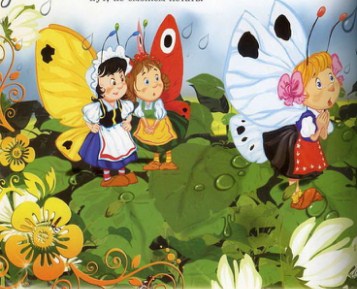 Добрались бабочки до Белой Лилии и говорят:— Укрой нас, позволь от дождя спрятаться.Лилия им в ответ:— Так и быть, белую бабочку от дождя спрячу, она на меня похожа, а красная и желтая пусть себе другое место ищут.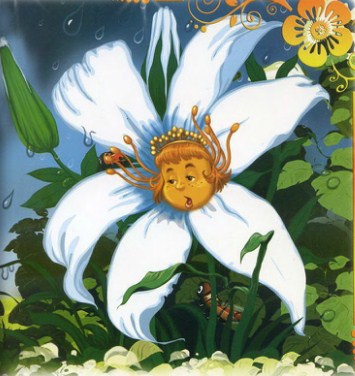 Тут белая бабочка ей и говорит:— Раз ты моих сестриц принять не хочешь, то и я к тебе не пойду! Лучше уж нам вместе под дождем мокнуть!И полетели дальше.А дождь еще пуще льет. Подлетели бабочки к Красному Тюльпану и говорят:— Укрой нас, позволь от дождя спрятаться, мы насквозь промокли.Тюльпан им в ответ:— Ладно, красную спрячу, она на меня похожа, а белая и желтая пусть себе другое место ищут.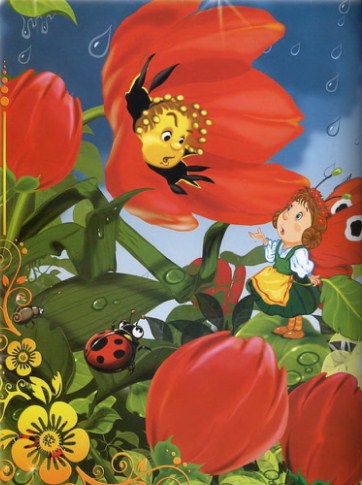 Тут красная бабочка ему и говорит:— Раз ты моих сестриц принять не хочешь, то и я к тебе не пойду. Лучше уж нам вместе под дождем мокнуть!И полетели дальше.Добрались бабочки до Желтой Розы и говорят:— Укрой нас, позволь от дождя спрятаться, мы насквозь промокли. Роза им в ответ:— Желтую спрячу, она на меня похожа, а белая и красная пусть себе другое место ищут.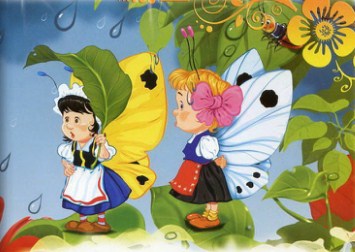 Тут желтая бабочка ей и говорит:— Раз ты моих сестриц принять не хочешь, то и я к тебе не пойду! Лучше уж нам вместе под дождем мокнуть!Услыхало солнце, что за тучами скрывалось, слова бабочек и обрадовалось: есть же на свете такая верная дружба! И решило бабочкам помочь.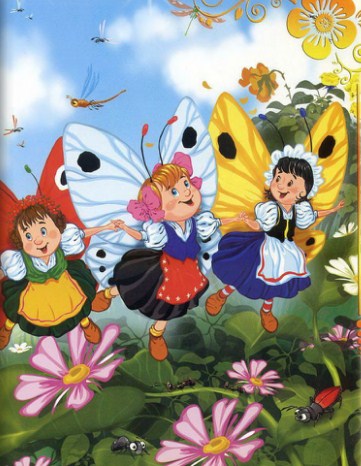 Прогнало солнце дождь и снова засияло, сад осветило, бабочкам крылья высушило. Стали они взад-вперед летать. Играют, пляшут, с цветка на цветок порхают. Только к Лилии, к Тюльпану и к Розе больше не подлетали. Так те и засохли одни-одинешеньки. Веселились бабочки, кружились до самого вечера. А как вечер настал, спать легли. Что с ними дальше было, про то не ведаю. Только знаю, что дружба — в любой беде опора.Иллюстрации: Илья Есаулов.